😿迷いネコ😿保護しています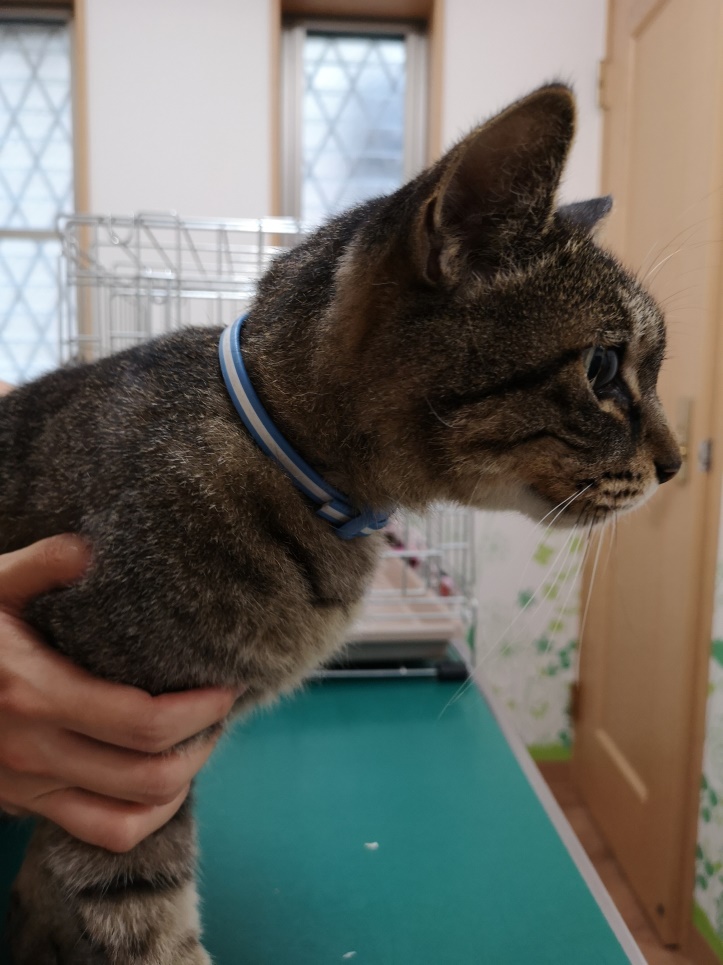 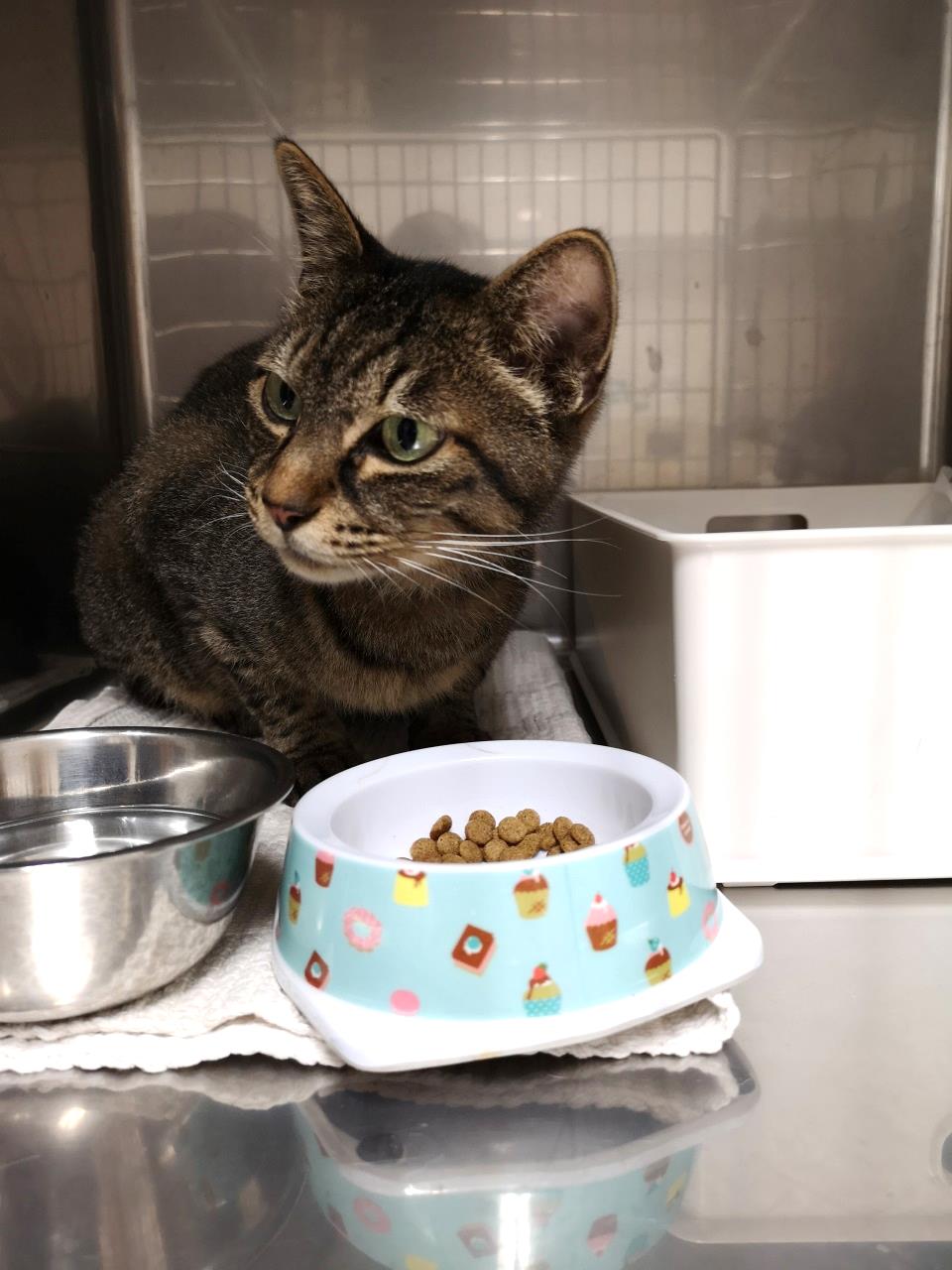 お心当たりのある方は、ご連絡いただけますようお願いいたします。０３－６９１５－９７６７（コクーンペットクリニック）